ПРОЕКТ РАСПИСАНИЯ ЕГЭ 2017Рособрнадзор обновил проектрасписания Единого государственного экзамена на 2017-й год. Для допуска к ЕГЭ нужно будет написать итоговое сочинение 7 декабря. Основная волна ЕГЭ начнётся 29 мая с экзаменов по информатике и географии. 31 мая выпускники будут сдавать русский язык, 5 июня — математику базового уровня, а 7 июня — математику профильного уровня. Также назначены резервные дни для тех выпускников, которые отсутствовали на экзамене по уважительной причине или у которых два выбранных экзамена совпали в один день. 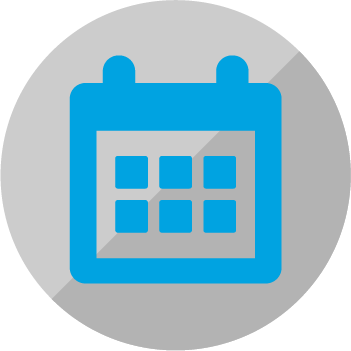 Также установлены дополнительные даты для написания итогового сочинения (1 февраля и 3 мая) и даты досрочного периода. 
Досрочный период (март – апрель) предусмотрен для: 
● выпускников прошлых лет; 
● лиц, окончивших образовательные организации со справкой в предыдущие годы; 
● выпускников текущего года, не имеющих академической задолженности, в том числе за итоговое сочинение, и в полном объеме выполнивших учебный план или индивидуальный учебный план. 
● обучающихся 11-х классов, закончивших изучение программ по отдельным учебным предметам и имеющих годовые отметки не ниже удовлетворительных по всем учебным предметам учебного плана за предпоследний год обучения (10 класс).Продолжительность экзаменов следующая:● Итоговое сочинение – 3 часа 55 минут. 
● Русский язык – 3 часа 30 минут. 
● Математика (базовый уровень) – 3 часа. 
● Математика (профильный уровень) – 3 часа 55 минут. 
● Обществознание – 3 часа 55 минут. 
● Физика – 3 часа 55 минут. 
● Биология – 3 часа. 
● История – 3 часа 55 минут. 
● Химия – 3 часа 30 минут. 
● Иностранные языки (письменная часть) – 3 часа. 
● Иностранные языки (устная часть) – 15 минут. 
● Информатика – 3 часа 55 минут. 
● Литература – 3 часа 55 минут. 
● География – 3 часа.